Задание на контрольную работу по дисциплине «Основы проектирования и эксплуатации телекоммуникационных систем»Выбор варианта по последним двум цифрам пароля студента.Задача 1.Рассчитать межстанционную нагрузку на ГТС по исходным данным из таблицы 1. Задача 2.Рассчитать емкость пучков соединительных линий на участках межстанционной связи. Расчет провести по результатам, полученным при решении задачи 1.Задача 3.Найти оптимальную трассу прокладки оптического кольца на сетке улиц города, используя результат расчетов задачи 2 и значения координат расположения ОС из таблицы 2.Задача 4.Разработать комплектацию мультиплексора ввода/вывода, заданного в таблице 1.Контрольную работу выполнить по  методическим указаниям, представленным в материалах курса. Пример выполнения контрольной работы предлагается.Отдельно выполнение задач 3 и 4 планируется пояснить на вебинаре.До начала вебинара студент ДОЛЖЕН выполнить задачи 1 и 2.Оформление контрольной работы выполнить по примеру, представленному в рамках пояснений к контрольной работе.Исходные данные :1. Емкости опорных станций (ОС) на городской телефонной сети:Таблица 1. Емкости опорных станций (ОС)2. Координаты размещения АТС на территории города:Координатная сетка улиц города имеет вид: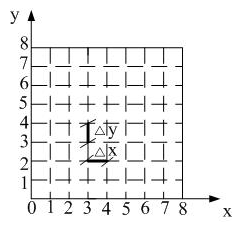 АТС размещаются в точках пересечения ситуационных трасс.Каждый участок ситуационных трасс характеризуется длиной (х или y).Для варианта с четным номером х = y = 3км.Для варианта с нечетным номером х = y = 5км.Таблица 2. Размещение ОС на сетке улиц города№ вариантаОС1ОС2ОС3ОС4ОС5авых.КП(Эрл)Мульти-плексор13000025000100001300090000,036А26700190004000039000200000,035B350000210001000027000150000,037C4600060000290008000170000,038D516000200006000030000210000,036E61000013000900030000250000,035F74000039000200006700190000,037А810000270001500050000210000,038B9290008500170006000600000,036C1060000300002100016000200000,035D111700046000210002100060000,037E1221500130002500060000160000,038F1325000290001780020000120000,036А1419000600002190013000400000,035B152100090006600039000120000,037C1639000160005000020000460000,038D172700021000600015000130000,036E188500600001600017000290000,035F1930000200002100018000600000,037F204600013000600002100090000,038B№ вариантаОС1ОС1ОС2ОС2ОС3ОС3ОС4ОС4ОС5ОС5АМТСАМТС№ вариантаXYXYXXYXXYXY1811166564262216214751736732701446883354771227714753547071242767164117215787637170147516683871112777354294201175767811087130745617511118156662264124721552174631336214064813414745326724645152705135226111601572356886217370342536628187214257832441945071346278320841527657705